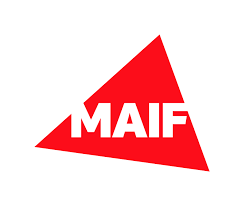 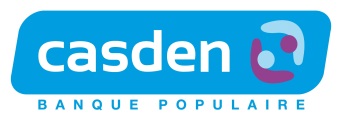 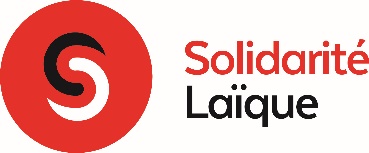 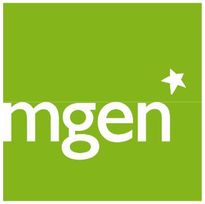 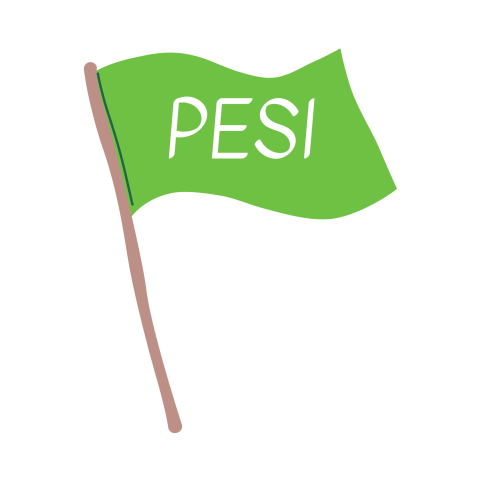 DOSSIER DE DEMANDE 2022/23Seules les demandes effectuées au moyen de ce dossier seront prises en compte. Contacts et portage du projet (OBLIGATOIRE) Rappels : Les projets retenus feront l’objet d’un conventionnement avec Solidarité Laïque, organisation coordinatrice du dispositif. Le contractant doit être assurément une entité morale (association à caractère éducatif ou formatif, école de formation, structure éducative…). C’est cette structure qui recevra les fonds en 2 fois (70% à la signature de la convention, 30% au bilan). Nom de la structure porteuse (personne morale, établissement scolaire ou universitaire, de formation…) : Statut juridique : ……………………………………………………………………Merci d’attester (annexer les documents nécessaires) que la structure est un établissement éducatif ou une association éducative reconnue (convention, agrément d’Etat etc.) (Cf. critères d’éligibilité dans le dossier de présentation) Adresse : ……………………………………………………………………Code postal/ Ville ……………………………………………………………………Téléphone : ………………………Nom de la personne référente (dans la structure pour le suivi du projet) : IMPORTANT : contact du chargé du suivi administratif/comptable du PESI : …………………………………………………………………………………………………………………………Fonction (agent comptable, secrétariat de direction) ……………………………… Adresse mail : ……………………Porteur de projet Nom-Prénom : ……………………………………………………………………Adresse mail : ……………………………………………………………………Téléphone : ……………………………………………………………………Vous candidatez au PESI à quel titre ? (Fonction, statut par rapport à la structure porteuse) …………………………………………….Quel métier de l’éducation ? …………………………………………………………………󠅪 Au titre de la formation initiale (vous êtes en formation initiale en INSPE, IRTS… etc.) 󠅪 Au titre de la formation continue  Est-ce une première participation au PESI ? Si non, merci de rappeler l’année et le titre du partenariat éducatif ………………………………………………………………………………….Pour les projets en reconduction ou en poursuite d’action : Merci de bien veiller à capitaliser sur les acquis des années précédentes notamment dans la réponse à la question 1. Le dossier de demande est à reformuler annuellement, un nouveau budget prévisionnel doit être présenté. Partenaire étrangerNOM de la structure éducative partenaire (Institut de formation, Université, association d’enseignants, d’éducation populaire etc.…) …………………………………………………………………………Statut juridique : ……………………………………………………………………Merci d’attester (annexer les documents nécessaires) que la structure est un établissement éducatif ou une association éducative reconnue (convention, agrément d’Etat etc.)Pays : ……………………………………………	Localisation précise (adresse/ ville/région) :  ………………………………………………………………………………… Personne contact : ………………………………Fonction : ………………………………Tel : …………………………………mail : ……………………………………………………..Votre Projet de « partenariat éducatif de solidarité internationale » Titre du projetMerci de trouver un titre explicite qui reflète bien votre projet et précise son périmètre. Résumé du projet (8 lignes maximum)Attention : Nous pourrons être amenés à utiliser ce résumé pour faciliter le travail du jury et pouvoir communiquer sur celui-ci.En quoi consiste concrètement votre projet de coopération éducative ? Explicitez les motivations, le contexte, « pourquoi » ce projet ?Quel est le principal message que vous souhaitez promouvoir dans le cadre de cette coopération ? Explicitez la démarche pédagogique, éducative (objectifs, moyens de les atteindre, justification du public cible retenu) Présentez les activités prévues et leur calendrier de réalisation (merci d’être précis) Combien de personnes seront impliquées directement dans ce PESI (acteurs, partenaires techniques, financiers…) ? Combien de personnes seront « touchées » ? Qui sont les bénéficiaires directs et indirects de votre projet ? (ici /là-bas) Merci de spécifier des indicateurs chiffrés et « atteignables ». Démontrez en quoi la démarche partenariale est constitutive de votre projet ? Comment intégrez- vous la notion d’Éducation à la Citoyenneté et à la Solidarité Internationale dans votre projet ?Quels sont vos objectifs professionnels ?Comment vont être évalués et pris en compte/ reconnus (par votre hiérarchie, votre direction…) les aspects « professionnalisants » de votre projet ? Combien demandez-vous au PESI ? (Attention : somme à intégrer d’ores et déjà dans votre budget prévisionnel – à remplir ci-dessous)En quoi ce soutien vous sera utile à la concrétisation de votre projet ? Le budget prévisionnel de votre action Vous trouverez ci-joint ce modèle de budget simplifié en format Excel pour plus de facilité. N’hésitez pas à y ajouter des lignes et à prendre le temps de justifier celui-ci. Vous trouverez en annexe du dossier de présentation une fiche de conseil pour bien remplir votre BP. Nous restons à votre disposition pour vous accompagner. Je certifie exacts les renseignements communiqués dans ce dossier : Date et signature du candidat/ porteur de projet : Signature du responsable de la structure éducative ou organisation porteuse : Précisez nom, fonction, organisation : Date et signature : Joindre la convention de partenariat avec la structure étrangère. Modèle de budget prévisionnel pour le projet PESI Modèle de budget prévisionnel pour le projet PESI Modèle de budget prévisionnel pour le projet PESI Modèle de budget prévisionnel pour le projet PESI Modèle de budget prévisionnel pour le projet PESI Modèle de budget prévisionnel pour le projet PESI Modèle de budget prévisionnel pour le projet PESI CHARGESCHARGESCHARGESPRODUITSPRODUITSPRODUITSActions de coopération (missions, rencontres, déplacements…) AUTOFINANCEMENT (détailler) FONDS PROPRES (Organisme porteur, structure éducative…) SUBVENTIONSSOUS-TOTALD’État (Ministères…) Actions éducatives (achats, location matériel…) Collectivités territoriales PESI SOUS-TOTALMECENAT, SPONSORINGCommunication, restitution du projet…  Merci de détailler les fonds privés et mécénats de votre projet SOUS-TOTALFRAIS GENERAUXElectricité, téléphone…SOUS-TOTALSOUS-TOTALValorisation (préciser le calcul) Valorisation (préciser le calcul) Consolidation : Mise à disposition de biens … Consolidation : Mise à disposition de biens … Bénévolat : détailler : Bénévolat : détailler : TOTAL DES CHARGESTOTAL DES PRODUITS